シニア世代合同練習会のお知らせ昨年はSNS等で参加者を募りながら行っていた練習会の門戸を広げシニアサッカーでプレーする皆様に開放いたします。日時：5月10日以降毎週火曜日、21時から場所：盤渓サッカー場（人工芝）参加費：1,000円チーム単位の参加ではなく、個人参加型。昨年までは、集まったメンバーでゲーム形式で行っていましたが、今年は何回かに一度は当チームの吉原宏太氏やその他協力してくれる元プロ選手に相談して、シニア向けのクリニック形式で行いことも考えていきたいと思っています。（この場合は報酬発生の可能性があるため、参加費検討します）どうぞ、お気軽にご参加下さいますよう、お願いします。公式アカウント登録用URLhttps://lin.ee/GdQZf7TQRコード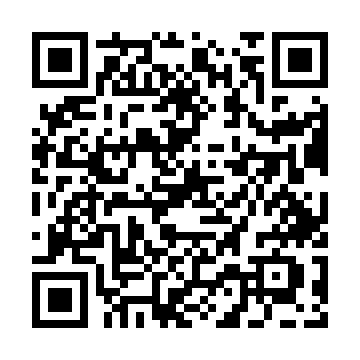 